TOEFL Tuesday: How Important Is Spelling?BY LUCAS FINK ON APRIL 26, 2016 IN TOEFL TUESDAY, VIDEO POST, WRITING TIPSI could answer this question in two words: “not very.”I don’t mean to say that spelling is completely unimportant for TOEFL essays, but it’s only one part, and it’s not one of the most important aspects. Most of the time, spelling does not cause any problems. It’s rare that I see an essay from a student in which the spelling caused more problems than other aspects. The most important areas to pay attention to are usually other areas: structure, grammar, vocabulary, details, etc.Partly, this is true because everybody makes some spelling mistakes, and they’re sometimes just a sign of being rushed. After all, you have to write your TOEFL essays in very short time periods (20 and 30 minutes). Even the best writers will misspell words when writing quickly.So you can make spelling errors and get a perfect score. You can make several, in fact.But all this depends on two aspects:1. How frequent are the spelling errors?If you have five spelling errors in your TOEFL essays, it’s not important. If you have 50, that may cause a real problem.There is no special number or percentage for how many mistakes you can make. It’s a spectrum—the more mistakes you make, the more possibility there is for communication problems. So although spelling errors aren’t a major problem, you want to minimize them. If the reader has trouble understanding your essay because there are three misspelled words in every sentence, you will lose points. Don’t be completely careless! Keep in mind the reader—the TOEFL is a test of communication.2. How big are the spelling mistakes?Did you accidentally switch an “i” and an “e” so the text says “conveneint” instead of “convenient”? That’s not a big deal. But if you wrote “counveinnt” instead, that is a problem. If you write a word completely incorrectly, the reader might not be able to figure out what you meant. And if that happens, you will lose points for not communicating.Usually, when I see essays in which the spelling does cause a real problem, there are at least three words that are so misspelled I can’t understand them at all.Realistically, don’t worry about itIf you are worried about your spelling during the exam, you will hesitate and waste time. Never spend more than a few moments trying to decide the spelling of a word. If you are unsure, keep moving. Write what you think it is, and move on. But at the same time, don’t let yourself make mistakes that you know are mistakes. Both be careful enough that you minimize mistakes and don’t spend valuable time deciding when you’re unsure.Instead, take that time to think about the more important parts of your essay: how specific are the details? Do the sentences and paragraphs transition well? Do you include all the important information from the lecture? Are your sentences complete and well-formed? Those are the areas to best spend your energy onCan you read this?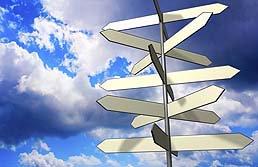 Take a look at this paragraph. Can you read what it says? All the letters have been jumbled (mixed). Only the first and last letter of ecah word is in the right place:I cnduo't bvleiee taht I culod aulaclty uesdtannrd waht I was rdnaieg. Unisg the icndeblire pweor of the hmuan mnid, aocdcrnig to rseecrah at Cmabrigde Uinervtisy, it dseno't mttaer in waht oderr the lterets in a wrod are, the olny irpoamtnt tihng is taht the frsit and lsat ltteer be in the rhgit pclae. The rset can be a taotl mses and you can sitll raed it whoutit a pboerlm. Tihs is bucseae the huamn mnid deos not raed ervey ltteer by istlef, but the wrod as a wlohe. Aaznmig, huh? Yaeh and I awlyas tghhuot slelinpg was ipmorantt! See if yuor fdreins can raed tihs too.Hide ParagraphI couldn't believe that I could actually understand what I was reading. Using the incredible power of the human brain, according to research at Cambridge University, it doesn't matter in what order the letters in a word are, the only important thing is that the first and last letter be in the right place. The rest can be a total, mess and you can read it without a problem. This is because the human mind does not read every letter by itself, but the word as a whole. Amazing, huh? Yeah and I always thought spelling was important! See if your friends can read this tooWorksheet no.2 7H15 M3554G3
53RV35 7O PR0V3
H0W 0UR M1ND5 C4N
D0 4M4Z1NG 7H1NG5!
1MPR3551V3 7H1NG5!
1N 7H3 B3G1NN1NG
17 WA5 H4RD BU7
N0W, 0N 7H15 LIN3
Y0UR M1ND 1S
R34D1NG 17
4U70M471C4LLY
W17H 0U7 3V3N
7H1NK1NG 4B0U7 17,
B3 PROUD! 0NLY
C3R741N P30PL3 C4N
R3AD 7H15.
PL3453 F0RW4RD 1F
U C4N R34D 7H15.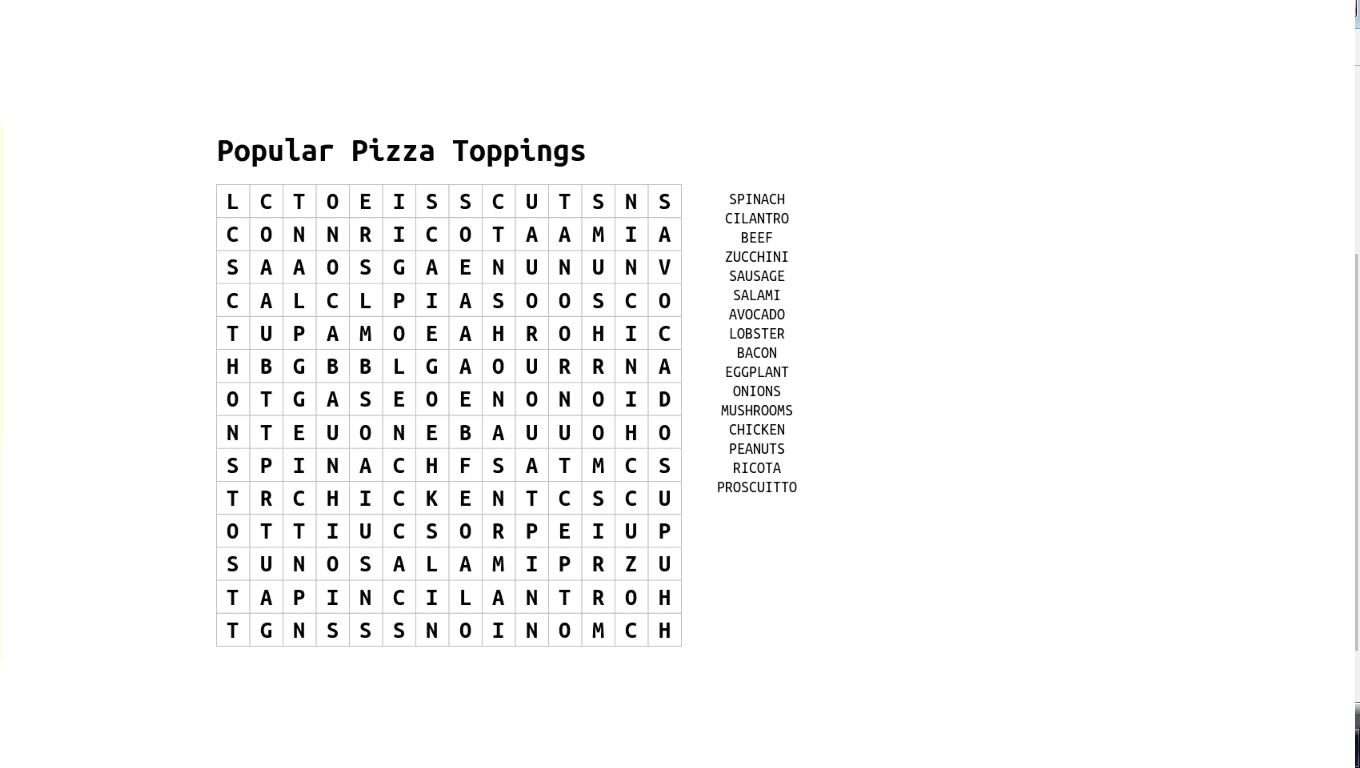 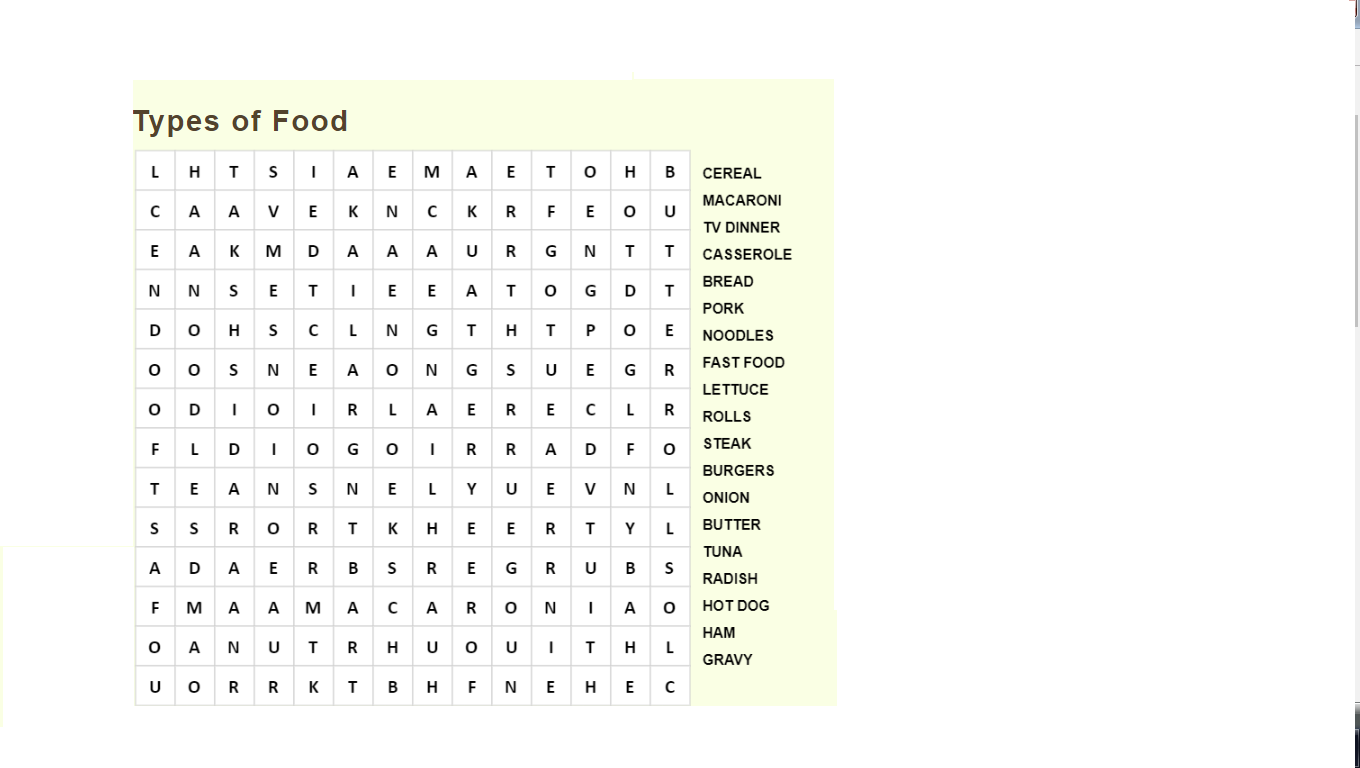 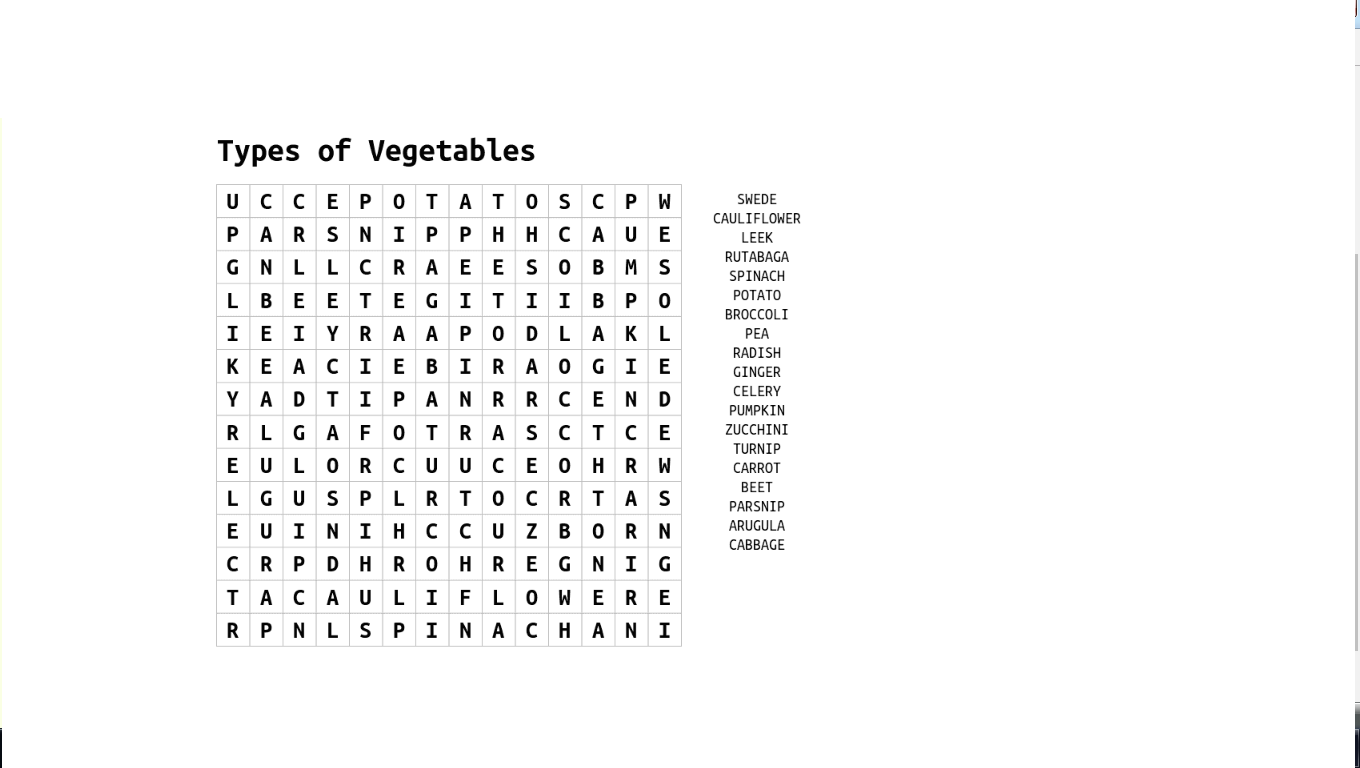 ☐ Listening   ☐ Speaking   ☐ Reading   ☐ Grammar  ☐ WritingTopic:  How important spelling isInstructor:WinonaLevel:IntermediateStudents:5Length:        45 minutesMaterials:HandoutsPen/pencilWorksheetBoardmarkerAims:-Student will practice their reading ability skills and strategies in understanding words event switched letters.  -Student will test their reading ability in different ways by different activities -Student will more confident            -Students will have additional knowledge how important spelling is. With source provided. Language Skills:-speaking: by discussion-Listening: to the classmates opinions and teacher instruction and discussion-writing: write their thoughts and opinions -Reading: handouts, instructions and activitiesLanguage Systems:Function: Asking for their opinions analyzing unfamiliar words.Discourse: discussing opinion how important spelling is, debating if does it matter? Yes or no Grammar: sentence constructions and word Spelling  Assumptions:           -Student are can understand the simple instruction           -Student are cooperative in the activities           -Student can read and writeAnticipated Errors and Solutions:             -Student will be confused to the unfamiliar words                Teacher will explain and discuss more              -Student will take longer time or short time in every activities                Teacher will adjust the time if its longer do some activities by group or if its short in time, make sure teacher will have SOS plan             -if some Students cant able to relate or follow the discussion                Encourage them to read again the articles if there is free time. Activities should be 2 parts (easy type and a little bit hard.) References:https://www.ecenglish.com/learnenglish/lessons/can-you-read  (can you read it)https://magoosh.com/toefl/2016/toefl-tuesday-important-spelling/  (how important spelling is)http://thewordsearch.com/puzzle/153/popular-pizza-toppings/downloadable/ (word search puzzle)Lead-InLead-InLead-InLead-InMaterials: Materials: Materials: Materials: TimeSet UpStudent ActivityTeacher Talk3minWhole classListening and answer(fine. Good. Busy. Etc.)Students think and recallT: Hello everyone. Good afternoon. How was your week? If you ask me about how was my week? I can say that, I am also busy and tired. We have summer event in my work place. But yes, It’s very fun, I saw students enjoy the events and that was the most important. Because, the goal is Students will enjoy while learning. We have different kinds of activities, like cooking class, essay writing and spelling bee. Is anyone here experienced to join event like spelling bee?(if they say yes)Oh that’s nice to hear that! (if no! it’s okay, just continue presenting topic)T: today we were going to read an article about spelling. “How important spelling is?”CCQ:Are you good in spelling words?Can you able to read some wrong spelled word?When you read articles or any reading material did you able to notice if its wrong spelled or not?(write on the board)How important spelling is?Pre-ActivityPre-ActivityPre-ActivityPre-ActivityMaterials:                 Handouts                Board                 markerMaterials:                 Handouts                Board                 markerMaterials:                 Handouts                Board                 markerMaterials:                 Handouts                Board                 markerTimeSet UpStudent ActivityTeacher Talk5 min10minWhole classTry to say their answer or their Idea. (brainstorm)(Brainstorming)Students share their thought and opinion in the whole class. Reading T: How important spelling is?Write SS answer on the board.CCQ:Do you think spelling matters? Why? Please talk to your group. Talk about your opinion about if spelling matters? Why?  I will give you 2mins.T: So, what do you think?Teacher will provide reading handout. Source about “How Important is spelling”Let student read the article for their additional idea and source, and now move to the reading activities. Make a discussion and continue to other activities.Main ActivityMain ActivityMain ActivityMain ActivityMaterials: worksheet Materials: worksheet Materials: worksheet Materials: worksheet TimeSet UpStudent ActivityTeacher Talk5 min5 minIndividuallyIndividuallyReading activityReading activityProcedure -teacher give the activity paper to the students T: I want you to read this and let’s find out who can read it. I will give you 2 minutes. CCQ:How much time do you need?T: times up! Now who wants to read it loud?Okay. ****** Please read it.(give students chance to read it loud)Nice! So we can able to read this because our brain knows what is it even its not arrange in proper words. (give activity no.2)Now I will give you 2 min to read it by yourself. Times up! So again, who wants to try to read loud?Okay ****** please try to readNice! So event the words are switched you can able to read it. The article also says Post ActivityPost ActivityPost ActivityPost ActivityMaterials: board and markerMaterials: board and markerMaterials: board and markerMaterials: board and markerTimeSet UpStudent ActivityTeacher Talk7minWhole class Word puzzle T: let’s have more practice Now, let we will play word search puzzle.I will give you 3 min to complete.CCQ:Did you enjoy?Do you notice yourself able to read word even letters are switched?What are the advantages?What are the disadvantages?What did you learned? SOS ActivitySOS ActivitySOS ActivitySOS ActivityMaterials:  worksheet Materials:  worksheet Materials:  worksheet Materials:  worksheet TimeSet UpStudent ActivityTeacher Talk5minindividuallySearch word puzzle T: I still have one more word puzzle here. I want you to complete this also take your time to find out.. 